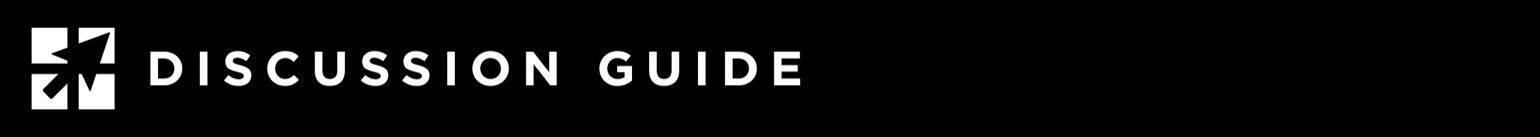 LESSONS IN MANHOOD: MOVE TOWARD THE ACTION1 Samuel 17:33-37This discussion is based on the leadership study “Lessons in Manhood”, available at https://leadmin.org/manhood.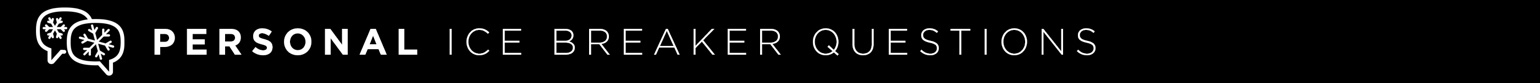 Use one of these to get the group talking about today’s topic:•	What is your favorite sport to watch, and why?What is your favorite action movie? What about the movie makes it enjoyable to you? Is there a certain “action sequence” that you especially like?If there is a crisis or emergency happening in your location, is your inclination to look in and see what is going on, or get away from it as quickly as possible? Why do you think you react in the way that you do?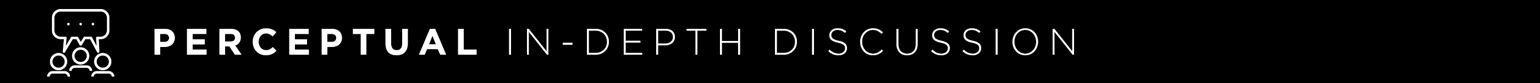 Go in-depth with these questions. Based on your available time, choose 3-4 that you believe are most thought-provoking:•	Read 1 Samuel 17:37. David is volunteering for battle with Goliath and King Saul tells him to “God, and the Lord be with you!” Why do you think David had the confidence to run toward danger?What is an area of action or danger in our culture that you believe God may want leaders to run into?Read Ephesians 3:12. What will give us boldness as leaders to face challenges?Read Proverbs 28:1. How can we tell the difference between bold leadership and wickedness?Read Hebrews 13:6. What attitude should we have as leaders when running to challenges before us?What is an example of a “spiritual challenge” that leaders might run to in their work, home or community? 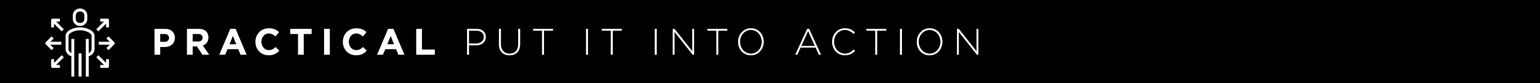 •	What actions or disciplines might you engage in this week that would increase your spiritual boldness as a leader?What challenges are before you in life and work that God may be calling you to run toward, versus back away from?